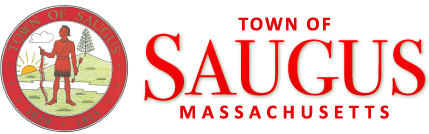 For Immediate ReleaseContact: Jamie Uva	  Department of Public Works	  Town of Saugus	  781-231-4143	  juva@saugus-ma.gov 2023 Water Mains Project(Saugus, MA) June 8, 2023 Residents and Business of the Town of Saugus:The Saugus Department of Public Works will perform water infrastructure (mains, services, valves, hydrants) improvements within the following roadways:Oakwood AveAtlantic Ave (Oakwood Ave to Mt Ridgeway Rd)Mt Ridgeway RdHarvard AveKenwood AveAlice StWonderland AveThis work will begin on June 12, 2023 and will most likely continue into Calendar year 2024.  This end date is weather dependent.  During these construction efforts, parking will be limited in the work zones.  Traffic detours will be established as required to allow for this work to proceed.  We thank you in advance for your patience and cooperation during this construction project which will result in better quality and more reliable infrastructure for our customers.  If you have any questions, you are encouraged to contact the Saugus DPW at 781-231-4143. 